Publicado en Barcelona el 29/02/2024 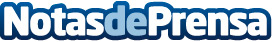 Grupo Castilla anuncia la entrada en Coocrea en el MWC24 La operación potenciará el enfoque 360º en gestión integral de personas, incorporando los negocios de aprendizaje, endomarketing, cultura y personasDatos de contacto:Olga TomàsContent Specialist en Grupo Castilla910032122Nota de prensa publicada en: https://www.notasdeprensa.es/grupo-castilla-anuncia-la-entrada-en-coocrea Categorias: Nacional Finanzas Marketing Madrid Cataluña Recursos humanos Innovación Tecnológica http://www.notasdeprensa.es